The Value Of Excel Course OnlineOnline learning is becoming more popular. Online learning is the future. Online learning is ideal for people who cannot visit an institution. They can learn at their pace and comfort by enrolling in distance learning programmes. Online Excel courses have become very popular. Excel courses are important for skill development and can help with well-paid jobs. Therefore, it is important for those looking to get a job to be able to understand and learn the core concepts of Microsoft Excel. Online learning makes it possible to study from home and is flexible. Online Excel courses attract more students than classes in traditional classrooms. Many factors have contributed to the rise in popularity of online courses. If you are searching for additional info on excel course online, explore the earlier mentioned website.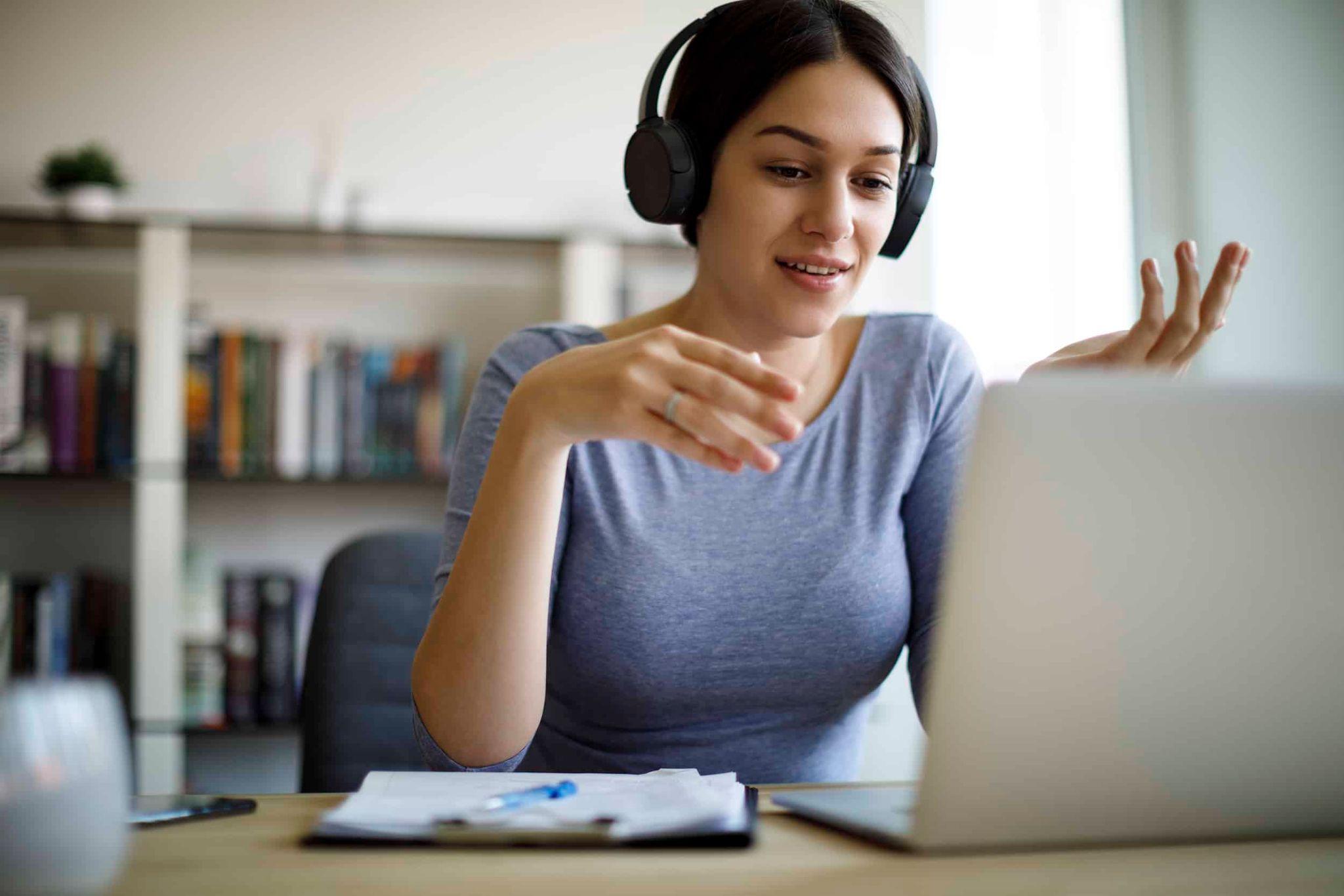 People who work often want to learn new skills but can't find the time in their busy schedules for it. Therefore, it is ideal for such individuals to enroll in an online Excel course. Excel courses are essential, especially for people looking for jobs in the corporate sector. It increases productivity and helps them complete multiple tasks quickly. This is why it is so important to learn these skills online with the Excel courses. Online education also promotes high-quality interactions between students and instructors. The online education model has facilitated high-quality communication between instructors and students. Individuals receive an immediate response to their queries, allowing better understanding than offline. The extensive teaching methods in an online manner are responsible for this. Apart from the brick-and-mortar method, there are many options for online learning. These include live streaming, article-based, lesson-based, and other modes. The online Excel course offers lifetime access for all participants. The best thing about online learning platforms is the ability to enroll multiple people. This allows many people to take the course and grasp the concepts easily. Online batches are limited, and students can only register for a maximum number of students. Online learning classes are ideal. Besides, thousands of individuals can learn Excel without going anywhere. The online platforms have excellent videos and other references from which the individuals can strengthen their core concepts. In summary, online Excel course learning is more effective than learning offline. Individuals get a great learning experience. Excel allows people to learn at their own pace, with no restrictions. Anyone can learn Excel's many features at their convenience and with great flexibility. Besides, it also surpasses the time constraint; hence, individuals can open the platform at any hour of the day. It is, therefore, a great idea to enroll in online courses on a well-recognized platform. It will enhance their skills, which will help them excel in their careers and land more lucrative jobs.